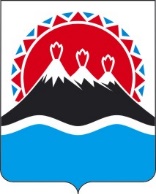 МИНИСТЕРСТВО СОЦИАЛЬНОГО БЛАГОПОЛУЧИЯ И СЕМЕЙНОЙ ПОЛИТИКИ КАМЧАТСКОГО КРАЯПРИКАЗПРИКАЗЫВАЮ:1. Внести в приказ Министерства социального благополучия и семейной политики Камчатского края от 05.02.2021 № 181-п «Об оказании материальной помощи гражданам, находящимся в трудной жизненной ситуации, проживающим в Камчатском крае»» следующие изменения: наименование изложить в следующей редакции: «Об оказании материальной помощи гражданам, находящимся в трудной жизненной ситуации, проживающим в Камчатском крае»;преамбулу изложить в следующей редакции:	«В соответствии с Федеральным законом от 17.07.1999 № 178-ФЗ
«О государственной социальной помощи», частью 3 статьи 48 Федерального закона  от 21.12.2021 № 414-ФЗ «Об общих принципах организации публичной власти в субъектах Российской Федерации», постановлением Правительства Камчатского края от 19.01.2015 № 14-П «О расходном обязательстве Камчатского края по предоставлению гражданам, находящимся в трудной жизненной ситуации, проживающим в Камчатском крае, социальной поддержки в форме материальной помощи»;часть 1 изложить в следующей редакции:«1. Определить, что оказание материальной помощи гражданам, находящимся в трудной жизненной ситуации, проживающим в Камчатском крае, осуществляется из средств краевого бюджета, предусмотренных законом Камчатского края о краевом бюджете на соответствующий финансовый год в рамках комплекса процессных мероприятий «Оказание поддержки гражданам, оказавшимся в трудной жизненной ситуации» государственной программы Камчатского края «Социальная поддержка граждан в Камчатском крае», утвержденной постановлением Правительства Камчатского края 28.12.2023 
№ 697-П.»;в части 3 слова «3. Настоящий приказ» заменить словами 
«4. Настоящий приказ»;в приложении:в наименовании раздела 5 слова «5. Перечень документов» заменить словами «4. Перечень документов»;в наименовании раздела 7 слова «7. Основания для отказа» заменить словами «5. Основания для отказа»;в наименовании раздела 8 слова «8. Особенности оказания» заменить словами «6. Особенности оказания»;в наименовании раздела 9 слова «9. Особенности оказания» заменить словами «7. Особенности оказания»;в наименовании раздела 10 слова «10. Особенности оказания» заменить словами «8. Особенности оказания»;в наименовании раздела 11 слова «11. Особенности оказания» заменить словами «9. Особенности оказания»;приложение 1 к Порядку и условиям оказания материальной помощи гражданам, находящимся в трудной жизненной ситуации, проживающим в Камчатском крае, изложить в следующей редакции:«Приложение 1 к Порядку и условиям оказания материальнойпомощи, гражданам, находящимся в трудной жизненной ситуации,проживающим в Камчатском краеРазмер предоставления социальной поддержки материальной помощи гражданам, находящимся в трудной жизненной ситуации, проживающим в Камчатском крае»;в угловом реквизите приложения 2 слова «Приложение 2» заменить словами «Приложение 2 к».2. Настоящий приказ вступает в силу после дня его официального опубликования.[Дата регистрации] № [Номер документа]г. Петропавловск-КамчатскийО внесении изменений в приказ Министерства социального благополучия и семейной политики Камчатского края от 05.02.2021 
№ 181-п «Об оказании материальной помощи гражданам, находящимся 
в трудной жизненной ситуации, проживающим в Камчатском крае»№ п/пЦели материальной помощиРазмер оказания материальной помощи   (тыс. рублей)1.оказание материальной помощи на частичную оплату (компенсацию) стоимости протезно-ортопедических изделий и (или) средств реабилитации гражданам, проживающим по месту жительства в Камчатском крае1) при первичном обращении в календарном году в размере 100 процентов фактической стоимости;2) при повторном обращении в календарном году не более 75 процентов фактической стоимости;3) при обращении за оплатой (компенсацией) стоимости комплектующих частей к слуховым аппаратам, в том числе кохлеарным аппаратам, детям-инвалидам по слуху в размере фактической стоимости, не превышающей 50,0 тыс. рублей;4) при обращении за оплатой (компенсацией) стоимости экзопротеза (комплектующих частей) грудной молочной железы в размере фактической стоимости2.оказание материальной помощи на частичную оплату (компенсацию) стоимости услуг временного проживания (гостиничных услуг) отдельным категориям граждан в Камчатском краев размере равном фактической стоимости услуг, но не превышающем 2,25 тыс. рублей в сутки на 1 члена семьи (одиноко проживающего гражданина)3.оказание материальной помощи на оплату (компенсацию) стоимости проезда по социальной нужде на автомобильном транспорте общего пользования междугородного сообщения (кроме такси и маршрутных такси), на воздушном транспорте межмуниципального сообщения в Камчатском крае, воздушном и железнодорожном транспорте междугородного сообщения по территории Российской Федерациипо фактической стоимости4.материальной помощи при возникновении экстренной ситуации, возникшей в результате происшествий и обстоятельств, угрожающих жизни и здоровью гражданина, которые повлекли, либо могут повлечь за собой нарушение условий жизнедеятельности, значительные материальные потери, и требующих немедленного оказания помощив размере, не превышающем 150,0 тыс. рублей на 1 человекаИ.о. Министра социального благополучия и семейной политики Камчатского края[горизонтальный штамп подписи 1]Ю.О. Горелова